GAS CONVERSION BURNER BILL OF SALETHIS BILL OF SALE (“Bill of Sale”) is made from Puget Sound Energy (“Company”) to the customer named below (“Customer”) Company has been leasing to Customer a natural gas conversion burner (“Appliance”). Company discontinued its leasing program for this Appliance. Company offered to transfer ownership of the Appliance to Customer, and Customer has chosen to accept ownership of the Appliance on the terms of this Bill of Sale effective April 1, 2020. For good and valuable consideration, the receipt and sufficiency of which are acknowledged by Company and Customer, Company assigns, transfers, conveys and delivers to Customer all of Company’s right, title and interest in and to the Appliance. In conjunction with the transfer of ownership of the Appliance, Company will also provide Customer with a one-month rental charge credit Customer is acquiring legal ownership of the Appliance “as-is” with no express or implied warranties. Company disclaims all warranties, including any implied warranties of merchantability and fitness for a particular purpose. Without limiting this general disclaimer of warranties, Company specifically disclaims any implied warranties that the Appliance is suitable or sufficient for heating Customer’s home or that the Appliance is suitable or sufficient for use in the furnace, boiler or any other equipment the Appliance is installed in. The Appliance requires periodic inspections and maintenance to ensure that it continues to operate safely and reliably. Company will no longer provide inspection or maintenance for the Appliance after March 31, 2020 (“Service Termination Date”). This means that after the Service Termination Date (i) Customer will be solely responsible for all maintenance and repair, regardless of the cause of the issue, (ii) Company will have no obligation to maintain, repair, replace or supply parts for the Appliance, other than the limited inspections and adjustments specified in Gas Rule 24, and (iii) Customer will be solely responsible for ensuring that the Appliance is inspected and maintained. Failure to do so could result in the Appliance failing, which could result in a fire, serious injury or death and property damage.This Bill of Sale is binding on Customer’s successors, assigns, heirs, and personal representatives. Customer accepts this Bill of Sale and all of its terms and conditions, agrees to release Company from all responsibility and liability related to the Appliance, and accepts all ownership and responsibility for the Appliance. The person signing below represents and warrants that such person is the owner, contract purchaser or authorized representative of the household with the authority to execute this Bill of Sale.Puget Sound Energy: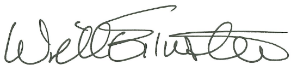 Signature: 				Printed Name: Will Einstein, Director of Products & Services